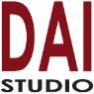 viale Trastevere, 143 – RomeAromatherapy. Laura Zenicurated by Fortunato D’Amico27 February – 25 March 2015grand opening on Thursday, 26 February at 6pmpress release, 17.02.15On 26 February DAI Studio launches the exhibition “Aromatherapy. Laura Zeni” curated by Fortunato D’Amico. The display investigates the theme of nature linked to the inside and outside of everyday life and presents design objects, greenery installations, graphical and painting works that deeply examine the approach of the artist, who is very sensitive to the current contemporary world discussion on environmental sustainability.Already introduced in the spaces of the Triennale of Milan in 2014 the installations with plants are back in this exhibition in Rome to underline the importance of a careful consideration about the exchange with the environment and the necessity, on behalf of mankind, to go back and live at a "slow pace", abandoning the frenzy and hedonism of the modern age in favour of more genuine personal relationships. The staging of her works within the vegetation of the indoors announce the arrival of a new way of thinking about culture and our lifestyles, residential and urban living areas, architecture and the city. The revelation of Laura Zeni is intense and deep: a brief experience of full immersion to go back thinking with one's head and attune ourselves with the insightfulness. Activated by the multimedia experiences offered by her artistic interventions, skills and senses to be rediscovered suggest the road to change.Together with the greenery installation what emerges is the metal sculptures called “Radar”: "illuminated" admonishments and messages translated in graphical works, colorful paintings and design objects that accompany us along the path of this exhibition.Fortunato D’Amico emphasizes that “In an era of great change where the internalization is still looking for a balance and a shared language, useful in order to recap the thoughts of awareness and the emotions in transit on the networks of the planet, the choice of the Milanese artist for her debut in the Capital investigates the truths of art through the solicitation of the senses through the exploration of domestic nature”.The approach to the new generation material 'Triphylla' is an essential part of Laura Zeni's thought. It is an ancient substance of volcanic origins that has been adapted to the modern necessities: to purify and give Life Energy back to the Planet through a Natural mineral, but which is also ideal in order to regenerate the lands, reclaim the waters and do a good service to Mother Earth in a creative and tangible new way. The attentive vision of Laura Zeni is like the pliable purity of Triphylla which, extracted from volcanic lands, is processed and scientifically employed to go back to the land again in order to repair the damages caused by man. It is a compensation work which mirrors the message by Laura Zeni: to use one's head in order to be aware again and attune to Nature.Short BiographyLaura Zeni, born in Milan, graduates from the Accademia di Brera under the guidance of Raffaele De Grada. Since 1980s until today, she has taken part in several solo and group exhibitions in Italy. In 2008, she is at the fair “Fuori Salone del Mobile” with Jannelli & Volpi. In 2012, on the occasion of the fair “White”, she opens the solo exhibition “Laura Zeni. Illuminazioni”, curated by Fortunato D'Amico, at the MyOwnGallery of Superstudiopiù in Milan, accompanied by a catalogue published by Skira. In 2012 she holds, in the premises of Banca Intermobiliare in Milan, the solo exhibition “Laura Zeni…che Meraviglia!”, followed in 2013 by the solo exhibition “Laura Zeni. Indian Pattern”, at the Spazio Tadini gallery in Milan, both curated by Fortunato D'Amico. In 2013 she takes part in the collective show at Macs - Mazda Con-Temporary Space in Milan, in “Fuori Salone” at Superstudio 13 and in “AAM - Arte Accessibile Milano” at the Eventiquattro location of Sole 24 Ore. She also exhibits in Alba, at the Church of San Giuseppe and at the Spoleto International Art Fair 2013. She is at the 9th International Biennale of Contemporary Art of Florence and during 2013 she takes part in a series of events organized by the association "Arte da Mangiare".In 2014, on the occasion of the collateral events for ArteCremona Fair 2014, she exhibits at the prestigious "Sala degli Alabardieri" at the Town Hall in Cremona and participates at the Fair with Galleria Scoglio di Quarto. During the Milan Design Week 2014 she is at Superstudio Più at the event Double Room by the Porcelanosa Group and at the Temporary Museum for New Design. In the same year at the Triennale of Milan she holds the solo exhibition “Laura Zeni. Coltivare la mente” curated by Fortunato D’Amico; she takes part in the group exhibition “Le celle - L’anima” at the Priamàr Fortress in Savona, in the International Festival Art Expo Spoleto 2014 and in “MPG 2014 - Mostra per Gioco” at Spazio Tadini in Milan. In December-January 2014-2015 she is the first artist to hold a personal exhibition at Eataly Smeraldo in Milan. www.laurazeni.itThanks to Triphylla and Krion Porcelanosa Solid Surface for the exhibition.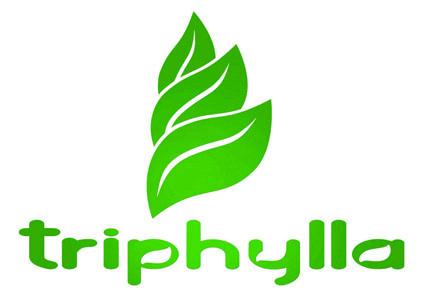 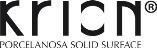 Details Title Aromatherapy. Laura ZeniVenue DAI Studio - viale Trastevere, 143 - RomeDates 27 February to 25 March 2015Grand opening Thursday, 26 February 2015 at 6pmOpening hours Monday to Friday 10am-1pm / 3pm-6pm - Saturday and Sunday closed Info Ph. +39 06 64561239 - info@daistudio.it - www.daistudio.itPress Office for Laura ZeniIBC Irma Bianchi CommunicationPh. +39 02 89404694 - info@irmabianchi.ittext and image downloads from www.irmabianchi.it